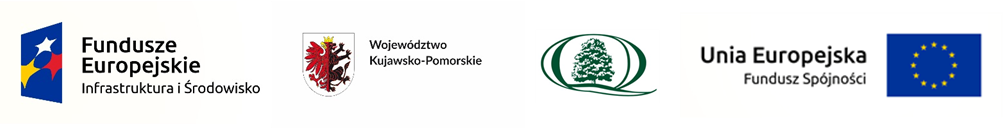 Załącznik nr 1B do SIWZZamawiający:Województwo Kujawsko-Pomorskie w imieniu którego postępowanie prowadziUrząd Marszałkowski Województwa Kujawsko-Pomorskiego Plac Teatralny 287-100 Toruń Wykonawca:……………………………………(pełna nazwa/firma, adres, w zależności od podmiotu: NIP/PESEL, KRS/CEiDG)reprezentowany przez:……………………………………(imię, nazwisko, stanowisko/podstawa do  reprezentacji)Oświadczenie wykonawcy składane na podstawie art. 25a ust. 1 ustawy z dnia 29 stycznia 2004 r. Prawo zamówień publicznych (dalej jako: ustawa Pzp), DOTYCZĄCE SPEŁNIANIA WARUNKÓW UDZIAŁU W POSTĘPOWANIU Na potrzeby postępowania o udzielenie zamówienia publicznego pn.:zorganizowanie i przeprowadzenie 1 pięciodniowego pobytu dla dzieci i młodzieży szkolnej (wraz z opiekunami) na terenie województwa kujawsko-pomorskiego pn. „Zielona szkoła”, 
w ramach projektu: „Edukacja społeczności zamieszkujących obszary chronione województwa kujawsko-pomorskiego: Lubię tu być… na zielonym!” (znak sprawy:WZP.272.17.2020), prowadzonego przez Urząd Marszałkowski Województwa Kujawsko-Pomorskiego, oświadczam co następuje:INFORMACJA DOTYCZĄCA WYKONAWCY:Oświadczam, że spełniam warunki udziału w postępowaniu określone przez Zamawiającego                       w dziale IV ust. 1 pkt 1.2 Specyfikacji Istotnych Warunków Zamówienia.…………….……. (miejscowość),dnia ………….……. r. 							…………………………………………(podpisane kwalifikowanym podpisem elektronicznym, podpisem zaufanym lub podpisem osobistym)INFORMACJA W ZWIĄZKU Z POLEGANIEM NA ZASOBACH INNYCH PODMIOTÓW:Oświadczam, że w celu wykazania spełniania warunków udziału w postępowaniu, określonych przez zamawiającego w………………………………………………………...………..(wskazać dokument i właściwą jednostkę redakcyjną dokumentu, w której określono warunki udziału w postępowaniu), polegam na zasobach następującego/ych podmiotu/ów: ………………………………………………………………..………...……………………………………………………………………………………………………………….……………………………………..,w następującym zakresie: ……………………………………………………………………………………………………………………………………………………………(wskazać podmiot i określić odpowiedni zakres dla wskazanego podmiotu). …………….……. (miejscowość),dnia ………….……. r. 							…………………………………………(podpisane kwalifikowanym podpisem elektronicznym, podpisem zaufanym lub podpisem osobistym)OŚWIADCZENIE DOTYCZĄCE PODANYCH INFORMACJI:Oświadczam, że wszystkie informacje podane w powyższych oświadczeniach są aktualne i zgodne z prawdą na dzień składania ofert oraz zostały przedstawione z pełną świadomością konsekwencji wprowadzenia zamawiającego w błąd przy przedstawianiu informacji.…………….……. (miejscowość),dnia ………….……. r. 							…………………………………………(podpisane kwalifikowanym podpisem elektronicznym, podpisem zaufanym lub podpisem osobistym)